新竹縣112學年度國民中學技藝教育學生技藝競賽家政職群(美髮組)術科題庫1.少女髮型。2.宴會髮型。3.新娘髮型。新竹縣112學年度國民中學技藝教育學生技藝競賽家政職群(美髮組)術科評分表新竹縣112學年度國民中學技藝教育學生技藝競賽家政職群器具單術科名稱:美髮        一、相關注意事項 :(一) 服裝要求：參賽學生請著國中運動服。(二) 以上所有器具有大會提供。    (三) 其它相關注意事項依據本項目競賽辦法規範辦理。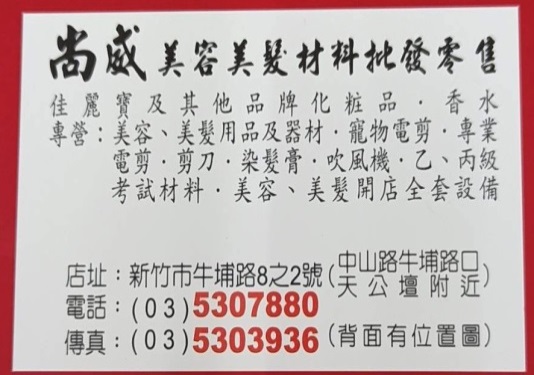 美髮材料於各美容材料行均有販售或洽尚威美容美髮材料行(美髮組、美甲組材料均有)新竹縣112學年度國民中學技藝教育學生技藝競賽家政職群(美髮組)試場規則參賽學生一律穿著原國中運動服就定位後，將選手證佩掛於胸前並核對比賽位置及編號標籤。參賽學生須攜帶學生證於競賽前30分鐘到指定地點報到。競賽所須之工具、材料、物品統一 規格由大會提供使用。竸賽時必需符合主題,應考編髮技巧以為主,利用單股、雙股、三股或三股加編、多股編髮來自由創作，無須做頸部裝飾。各場次開始競賽10分鐘後，選手即不得再進場。非競賽相關人員即應離開競賽場地。為維護學生權益，競賽期間如發現違反試務相關規定，請選手立即向監評人員反應。競賽學生違規扣分規定： 高聲喧嘩者，扣總分5分。 未經監試人員評審許可，擅自離開或變動作業位置者扣總分10分。 違規情節重大者，經評審委員認定，得令其出場，取消競賽資格。 競賽選手因故離場經評審許可並派人陪同，始可離開，但不可超過10分鐘，且得不扣分。 競賽時間截止，即停止一切動作，否則不於計分，試題及會場工具、材料、物品等不得攜出場外。 各校領隊、指導老師、學生及其他人員、不得在考區外逗留或參觀競賽。 如果攜帶違禁品，物品暫收，賽後歸還。 其他相關規定依大會解釋為準。項目\職類項目\職類美髮組(少女髮型、宴會髮型、新娘髮型)三抽一美髮組(少女髮型、宴會髮型、新娘髮型)三抽一術科考題內容術科考題內容術科考題內容得分評分標準一、編髮技巧30%一、編髮技巧30%評分標準二、亮度20%二、亮度20%評分標準三、創意20%三、創意20%評分標準四、整體美感20%四、整體美感20%評分標準五、衛生行為5%五、衛生行為5%評分標準六、工作態度5%六、工作態度5%   總    計   總    計   總    計若總分相同，以術科成績高者優先排名，若再相同則依序:編髮技巧→亮度→創意→整體美感→衛生行為→工作態度之分數排名。若總分相同，以術科成績高者優先排名，若再相同則依序:編髮技巧→亮度→創意→整體美感→衛生行為→工作態度之分數排名。若總分相同，以術科成績高者優先排名，若再相同則依序:編髮技巧→亮度→創意→整體美感→衛生行為→工作態度之分數排名。若總分相同，以術科成績高者優先排名，若再相同則依序:編髮技巧→亮度→創意→整體美感→衛生行為→工作態度之分數排名。      器 具 名 稱    數   量    備   註16吋假髮1腳架1橡皮筋20髮麗香1鯊魚夾2尖尾梳1鴨嘴夾(不鏽鋼)8針梳1水槍1黑色髮夾30頭殼1